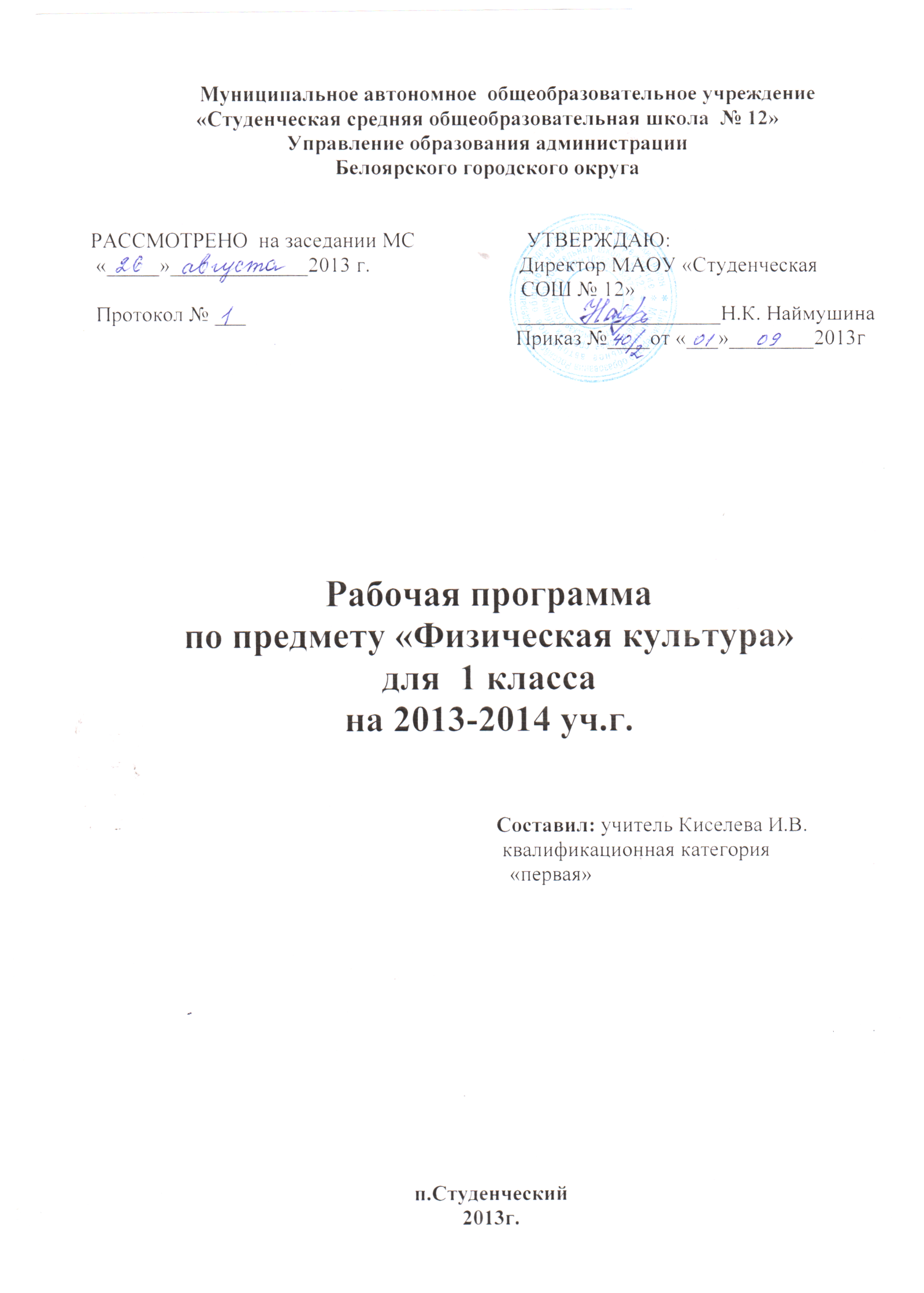 Пояснительная записка            Рабочая программа по учебному курсу «Физическая культура»  для  учащихся 1 «а» класса, разработана на основе федерального государственного образовательного стандарта начального общего образования (приказ Министерства образования и науки Российской Федерации №373 от 6 октября 2009 года «Об утверждении и введении в действие федерального государственного образовательного стандарта общего начального образования»),  рабочий план составлен с учетом следующих нормативных документов:-Федеральный закон «О физической культуре и спорте в РФ» от 04.12.2007г. №329-ФЗ (ред. От 21.04 2011г.);-Стратегия развития физической культуры и спорта на период до 2020г. Распоряжение правительства РФ от. 07.08.2009г. № 1101-р;-О продукции мониторинга физического развития обучающихся. Письмо Минобрнауки РФ от 29.03.2010г. № 06-499;- Примерной программы по физической культуре федерального государственного образовательного стандарта общего начального образования  Приказ Минобрнауки РФ №373 от 6 октября 2009 года « Об утверждении и введении в действие федерального государственного стандарта общего начального  образования;             За основу взята программа «Комплексная программа физического воспитания 1 - 11 класс» под редакцией В.И. Ляха, А.А. Зданевич Волгоград: Учитель,2013 и рабочая программа В.И.Ляха. 1-4 классы. Москва: Просвещение, 2012.                  Важнейшие задачи образования в начальной школе (формирование предметных и универсальных способов действий, обеспечивающих возможность продолжения образования в основной школе; воспитание умения учиться – способности к самоорганизации с целью решения учебных задач; индивидуальный прогресс в основных сферах личностного развития – эмоциональной, познавательной, саморегуляции) реализуются в процессе обучения всем предметам. Однако каждый из них имеет свою специфику.           Физическая культура совместно с другими предметами решает одну из важных проблем – проблему формирования и сохранения здоровья ребенка. Предметом обучения физической культуре в начальной школе, в соответствии с Концепцией структуры и содержания образования в области физической культуры предметом обучения в начальной школе является двигательная деятельность человека с общеразвивающей направленностью. В процессе овладения этой деятельностью укрепляется здоровье, совершенствуются физические качества, осваиваются определённые двигательные действия, активно развиваются мышление, творчество и самостоятельность.                Учитывая возрастно-половые  особенности младших школьников, целью программы по физической культуре является формирование у учащихся начальной школы основ здорового образа жизни, развитие творческой самостоятельности посредством освоения двигательной деятельности, содействие всестороннему развитию личности посредством формирования физической культуры личности. В процессе овладения двигательной деятельности с общеразвивающей направленностью не только совершенствуются  физические качества, но и  активно развиваются сознание и мышление, творческие способности и самостоятельность.        Реализация данной цели связана с решением следующих образовательных задач:- укрепление здоровья школьников посредством развития физических качеств и повышения функциональных возможностей жизнеобеспечивающих систем организма;- совершенствование жизненно важных навыков и умений посредством обучения подвижным играм, физическим упражнениям и техническим действиям из базовых видов спорта;- формирование общих представлений о физической культуре, её значении в жизни человека, роли в укреплении здоровья, физическом развитии и физической подготовленности;- развитие интереса к самостоятельным занятиям физическими упражнениями, подвижным играм, формам активного отдыха и досуга;- обучение простейшим способам контроля за физической нагрузкой, отдельными показателями физического развития и физической подготовленности.       Программа обучения физической культуре направлена на:- реализацию принципа вариативности, обосновывающего планирование учебного материала в соответствии с половозрастными особенностями учащихся, материально-технической оснащённостью учебного процесса (спортивный зал, спортивные пришкольные площадки, стадион), региональными климатическими условиями и видом учебного учреждения (городские);- реализацию принципа достаточности и сообразности, определяющего распределение учебного материала в конструкции основных компонентов двигательной (физкультурной) деятельности, особенностей формирования познавательной и предметной активности учащихся;- соблюдение дидактических принципов «от известного к неизвестному» и «от простого к сложному», ориентирующих выбор и планирование учебного содержания в логике поэтапного его освоения, перевода учебных знаний в практические навыки и умения, в том числе и в самостоятельной деятельности;- расширение межпредметных связей, ориентирующих планирование учебного материала на целостное формирование мировоззрения учащихся в области физической культуры, всестороннее раскрытие взаимосвязи и взаимообусловленности изучаемых явлений и процессов; - усиление оздоровительного эффекта, достигаемого в ходе активного использования школьниками освоенных знаний, способов и физических упражнений в физкультурно-оздоровительных мероприятиях, режиме дня, самостоятельных занятиях физическими упражнениями.                        Базовым результатом образования в области физической культуры в начальной школе является освоение учащимися основ физкультурной деятельности. Кроме того, предмет «Физическая культура» способствует развитию личностных качеств учащихся и является средством формирования у обучающихся универсальных способностей (компетенций). Эти способности (компетенции) выражаются в личностных, метапредметных и предметных результатах образовательного процесса и активно проявляются в разнообразных видах деятельности (культуры), выходящих за рамки предмета «Физическая культура».Описание места учебного предмета в учебном планеВ соответствии с Федеральным базисным учебным планом курс «Физическая культура» изучается с 1 по 4 класс по три часа в неделю. Общий объём учебного времени составляет 405 часов. Основное время (357 ч) отводится на раздел «Физическое совершенствование». В каждом классе выделяется время для совместной работы учеников с родителями (проекты, соревнования, конкурсы).           Описание ценностных ориентиров содержания учебного предметаЦенность жизни – признание человеческой жизни величайшей ценностью, что реализуется в бережном отношении к другим людям и к природе.Ценность природы основывается на общечеловеческой ценности жизни, на осознании себя частью природного мира  частью живой и неживой природы. Любовь к природе - это бережное отношение к ней как к среде обитания и выживания человека, а также переживание чувства красоты, гармонии, её совершенства, сохранение и приумножение её богатства.Ценность человека как разумного существа, стремящегося к добру и самосовершенствованию, важность и необходимость соблюдения здорового образа жизни в единстве его составляющих: физического, психического и социально-нравственного здоровья. Ценность добра – направленность человека на развитие и сохранение жизни, через сострадание и милосердие как проявление высшей человеческой способности  любви.Ценность истины – это ценность научного познания как части культуры человечества, разума, понимания сущности бытия, мироздания. Ценность семьи как первой и самой значимой для развития ребёнка социальной и образовательной среды, обеспечивающей преемственность культурных традиций народов России от поколения к поколению и тем самым жизнеспособность российского общества. Ценность труда и творчества как естественного условия человеческой жизни, состояния нормального человеческого существования. Ценность свободы как свободы выбора человеком своих мыслей и поступков образа жизни, но свободы, естественно ограниченной нормами, правилами, законами общества, членом которого всегда по всей социальной сути является человек.Ценность социальной солидарности как признание прав и свобод человека, обладание чувствами справедливости, милосердия, чести, достоинства по отношению к себе и к другим людям. Ценность гражданственности – осознание человеком себя как члена общества, народа, представителя страны и государства.Ценность патриотизма  одно из проявлений духовной зрелости человека, выражающееся в любви к России, народу, малой родине, в осознанном желании служить Отечеству. Ценность человечества  осознание человеком себя как части мирового сообщества, для существования и прогресса которого необходимы мир, сотрудничество народов и уважение к многообразию их культур. Личностные, метапредметные и предметные результаты освоения учебного предметаУниверсальными компетенциями учащихся на этапе начального общего образования по физической культуре являются:— умения организовывать собственную деятельность, выбирать и использовать средства для достижения её цели;— умения активно включаться в коллективную деятельность, взаимодействовать со сверстниками в достижении общих целей;— умения доносить информацию в доступной, эмоционально-яркой форме в процессе общения и взаимодействия со сверстниками и взрослыми людьми.       Личностными результатами освоения учащимися содержания программы по физической культуре являются следующие умения:— активно включаться в общение и взаимодействие со сверстниками на принципах уважения и доброжелательности, взаимопомощи и сопереживания;— проявлять положительные качества личности и управлять своими эмоциями в различных (нестандартных) ситуациях и условиях;— проявлять дисциплинированность, трудолюбие и упорство в достижении поставленных целей;— оказывать бескорыстную помощь своим сверстникам, находить с ними общий язык и общие интересы.        Метапредметными результатами освоения учащимися содержания программы по физической культуре являются следующие умения:— характеризовать явления (действия и поступки), давать им объективную оценку на основе освоенных знаний и имеющегося опыта;— находить ошибки при выполнении учебных заданий, отбирать способы их исправления;— общаться и взаимодействовать со сверстниками на принципах взаимоуважения и взаимопомощи, дружбы и толерантности;— обеспечивать защиту и сохранность природы во время активного отдыха и занятий физической культурой;— организовывать самостоятельную деятельность с учётом требований её безопасности, сохранности инвентаря и оборудования, организации места занятий;— планировать собственную деятельность, распределять нагрузку и отдых в процессе ее выполнения;— анализировать и объективно оценивать результаты собственного труда, находить возможности и способы их улучшения;— видеть красоту движений, выделять и обосновывать эстетические признаки в движениях и передвижениях человека;— оценивать красоту телосложения и осанки, сравнивать их с эталонными образцами;— управлять эмоциями при общении со сверстниками и взрослыми, сохранять хладнокровие, сдержанность, рассудительность;— технически правильно выполнять двигательные действия из базовых видов спорта, использовать их в игровой и соревновательной деятельности.         Предметными результатами освоения учащимися содержания программы по физической культуре являются: знания о физической культуреВыпускник научится:ориентироваться в понятиях «физическая культура», «режим дня»; характеризовать роль и значение утренней зарядки, физкультминуток и физкультпауз, уроков физической культуры, закаливания, прогулок на свежем воздухе, подвижных игр, занятий спортом для укрепления здоровья, развития основных систем организма;раскрывать на примерах (из истории, в том числе родного края, или из личного опыта) положительное влияние занятий физической культурой на физическое, личностное и социальное развитие;ориентироваться в понятии «физическая подготовка», характеризовать основные физические качества (силу, быстроту, выносливость, координацию, гибкость) и различать их между собой;организовывать места занятий физическими упражнениями и подвижными играми (как в помещении, так и на открытом воздухе), соблюдать правила поведения и предупреждения травматизма во время занятий физическими упражнениями.Выпускник получит возможность научиться:выявлять связь занятий физической культурой с трудовой и оборонной деятельностью;характеризовать роль и значение режима дня в сохранении и укреплении здоровья; планировать и корректировать режим дня с учётом своей учебной и внешкольной деятельности, показателей своего здоровья, физического развития и физической подготовленности.Способы физкультурной деятельностиВыпускник научится:отбирать и выполнять комплексы упражнений для утренней зарядки и физкультминуток в соответствии с изученными правилами;организовывать и проводить подвижные игры и соревнования во время отдыха на открытом воздухе и в помещении (спортивном зале и местах рекреации), соблюдать правила взаимодействия с игроками;измерять показатели физического развития (рост, масса) и физической подготовленности (сила, быстрота, выносливость, гибкость), вести систематические наблюдения за их динамикой.Выпускник получит возможность научиться:вести тетрадь по физической культуре с записями режима дня, комплексов утренней гимнастики, физкультминуток, общеразвивающих упражнений для индивидуальных занятий, результатов наблюдений за динамикой основных показателей физического развития и физической подготовленности;целенаправленно отбирать физические упражнения для индивидуальных занятий по развитию физических качеств;выполнять простейшие приёмы оказания доврачебной помощи при травмах и ушибах.Физическое совершенствованиеВыпускник научится:выполнять упражнения по коррекции и профилактике нарушения зрения и осанки, упражнения на развитие физических качеств (силы, быстроты, выносливости, координации, гибкости); оценивать величину нагрузки (большая, средняя, малая) по частоте пульса (с помощью специальной таблицы);выполнять тестовые упражнения на оценку динамики индивидуального развития основных физических качеств;выполнять организующие строевые команды и приёмы;выполнять акробатические упражнения (кувырки, стойки, перекаты);выполнять гимнастические упражнения на спортивных снарядах (перекладина,  гимнастическая скамейка);выполнять легкоатлетические упражнения (бег, прыжки, метания и броски мяча разного веса и объёма);выполнять игровые действия и упражнения из подвижных игр разной функциональной направленности.Выпускник получит возможность научиться:сохранять правильную осанку, оптимальное телосложение;выполнять эстетически красиво гимнастические и акробатические комбинации;играть в баскетбол, футбол и перестрелку по упрощённым правилам;выполнять тестовые нормативы по физической подготовке;выполнять,  передвижения на лыжах.Содержание курса Примерное распределение учебного времени на различныевиды программного материала для учащихся 1 класса при трехразовых занятиях в неделюРаздел программы: Основы знаний о физической культуреЗнания о физической культуреФизическая культура как система разнообразных форм занятий физической подготовкой и укрепления здоровья человека. Возникновение физической культуры у древних людей. Ходьба, бег, прыжки, лазанье и ползание, ходьба на лыжах как жизненно важные способы передвижения человека. Режим дня и личная гигиена.Способы физкультурной деятельностиСамостоятельные занятия. Составление режима дня. Выполнение простейших закаливающих процедур, комплексов упражнений для формирования правильной осанки и развития мышц туловища, развития основных физических качеств; проведение оздоровительных занятий в режиме дня (утренняя зарядка, физкультминутки).Самостоятельные наблюдения за физическим развитием и физической подготовленностью. Измерение длины и массы тела, показателей осанки и физических качеств. Измерение частоты сердечных сокращений во время выполнения физических упражнений.Самостоятельные игры и развлечения. Организация и проведение подвижных игр (на спортивных площадках и в спортивных залах).Физическое совершенствованиеФизкультурно-оздоровительная деятельность.комплексы физических упражнений для утренней зарядки, физкультминуток; занятий по профилактике и коррекции нарушений осанки.Комплексы упражнений на развитие физических качеств.Комплексы дыхательных упражнений.  Гимнастика для глаз.Раздел программы: гимнастика с элементами акробатики  Организующие команды и приемы: построение в шеренгу и колонну; основная стойка и команда «Смирно!»; стойки по команде «Вольно!» и «Равняйсь!»; размыкание в шеренге и колонне, на месте и в движении; команды «Шагом марш!», «На месте!» и «Стой!»; построение в круг колонной и шеренгой; повороты на месте налево и направо по команде «Налево!» («Направо!»); размыкание и смыкание приставными шагами в шеренге; повороты кругом с разделением по команде «Кругом! Раз-два»; перестроение по два в шеренге и колонне; передвижение в колонне с разной дистанцией и темпом, по «диагонали» и «противоходом».Акробатические упражнения: упоры (присев, лежа, согнувшись, лежа сзади); седы (на пятках, с наклоном, углом); группировка из положения лежа и раскачивание в плотной группировке (с помощью); перекаты назад из седа с группированием и обратно (с помощью); из упора присев назад и боком; Прикладно - гимнастические упражнения: передвижение по гимнастической стенке вверх, вниз, горизонтально, спиной, к опоре; переползание по-пластунски; преодоление полосы препятствий с элементами лазанья, поочерёдно перемахом правой и левой ногой, переползания; танцевальные упражнения (стилизованные шаги польки); хождение по наклонной гимнастической скамейке; упражнения на низкой перекладине — вис стоя спереди, сзади, завесом одной, двумя ногами.Подвижные игры на материале гимнастики с основами акробатики: игровые задания с использованием строевых упражнений, заданий на координацию движений типа «веселые задачи», с «включением» (напряжением) и «выключением» (расслаблением) звеньев тела; «Змейка», «Иголка и нитка», «Пройди бесшумно», «Тройка», «Раки», «Через холодный ручей», «Петрушка на скамейке», «Не урони мешочек», «Конники-спортсмены», «Запрещенное движение», «Отгадай, чей голос», «Что изменилось», «Посадка картофеля», «Прокати быстрее мяч», «Кузнечики», «Парашютисты», «Медвежата за медом», «Увертывайся от мяча», «Гонки мячей по кругу», «Догонялки на марше», «Альпинисты», эстафеты (типа: «Веревочка под ногами», «Эстафета с обручами»). Раздел программы гимнастика с основами акробатики ориентирован на формирование и развитие  следующих  видов универсальных учебных действий (УУД).Планируемые результаты реализации раздела гимнастика с основами акробатики:Урочная деятельность, направленная на формирование УУД обеспечивает достижение результатов. - приобретение обучающимися  знаний о нормах поведения в совместной познавательной деятельности;- развитие самостоятельности при выполнении гимнастических упражнений;- формирование установки на безопасный, здоровый образ жизни, наличие мотивации к творческому труду, работе на результат.Ученик научится: способам и особенностям движений и передвижений человека; выполнять дыхательные упражнения при выполнении физических упражнений; терминологии разучиваемых упражнений  их функционального смысла и направленности воздействия  на организм; способам простейшего контроля за деятельностью систем дыхания и  кровообращения при выполнении гимнастических упражнений; правилам выполнения  общих и индивидуальных основ личной гигиены, использования закаливающих процедур, профилактики осанки и поддержания достойного внешнего вида; технике выполнения акробатических упражнений;соблюдать технику безопасности при выполнении заданий.Ученик получит возможность научиться: составлять и правильно выполнять комплексы утренней гимнастики, физических упражнений, комплексы направленные  на развитие координации, гибкости, силы, на формирование правильной осанки; вести дневник самонаблюдения за физическим развитием и физической подготовленностью, контролировать режимы нагрузок по внешним признакам, самочувствию и показателям частоты сердечных сокращений;организовывать и проводить самостоятельные формы занятий, закаливающие процедуры по  индивидуальным планам; уметь взаимодействовать с одноклассниками и сверстниками в процессе занятий физической культуры.Раздел программы: легкоатлетические упражнения Бег: с высоким подниманием бедра, прыжками и ускорением, с изменяющимся направлением движения («змейкой», «по кругу», «спиной вперед»), из разных исходных положений и с разным положением рук; высокий и низкий старт с последующим стартовым ускорением.Прыжки: на месте (на одной, на двух, с поворотами вправо и влево), с продвижением вперед и назад, левым и правым боком, в длину и высоту с места; спрыгивание и запрыгивание на горку матов; в высоту с прямого разбега и способом «перешагивание»; в длину с разбега, согнув ноги.Броски: большого мяча на дальность двумя руками из-за головы, от груди, снизу из положения стоя и сидя.Метание: малого мяча на дальность способом «из-за головы» стоя на месте и «из-за головы через плечо» с разбега.Подвижные игры на материале легкой атлетики: «Два мороза», «Пятнашки», салки «Не попади в болото», «Пингвины с мячом», «Зайцы в огороде», «Лисы и куры», «К своим флажкам», «Кот и мыши», «Быстро по местам», «Гуси-лебеди», «Не оступись», «Вызов номеров», «Шишки-желуди-орехи», «Невод», «Третий лишний», «Заяц без дома», «Пустое место», «Мяч соседу», «Метко в цель», «Космонавты», «Мышеловка», «Салки с ленточками», «Кто дальше бросит», «Мяч среднему», «Белые медведи», «Кто обгонит», «Круговая охота», «Капитаны», «Ловля парами», «Пятнашки в парах (тройках)», «Подвижная цель», «Не давай мяча водящему».Раздел программы  лёгкая атлетика ориентирован на формирование и развитие  следующих  видов универсальных учебных действий (УУД).Планируемые результаты реализации раздела лёгкой атлетики:Урочная деятельность, направленная на формирование УУД обеспечивает достижение результатов. - приобретение обучающимися  знаний о нормах поведения в совместной познавательной деятельности;- развитие самостоятельности при выполнении легкоатлетических упражнений;- формирование установки на безопасный, здоровый образ жизни, наличие мотивации к творческому труду, работе на результат.Ученик научится: способам и особенностям движений и передвижений человека; выполнять дыхательные упражнения при выполнении физических упражнений; терминологии разучиваемых упражнений  их функционального смысла и направленности воздействия  на организм; способам простейшего контроля за деятельностью систем дыхания и  кровообращения при выполнении  легкоатлетических упражнений; правилам выполнения  общих и индивидуальных основ личной гигиены, использования закаливающих процедур, профилактики осанки и поддержания достойного внешнего вида; технике выполнения легкоатлетических упражнений; соблюдать технику безопасности при выполнении легкоатлетических упражнений.Ученик получит возможность научиться: составлять и правильно выполнять комплексы утренней гимнастики, физических упражнений, комплексы направленные  на развитие координации, гибкости, силы, на формирование правильной осанки; вести дневник самонаблюдения за физическим развитием и физической подготовленностью, контролировать режимы нагрузок по внешним признакам, самочувствию и показателям частоты сердечных сокращений;организовывать и проводить самостоятельные формы занятий, закаливающие процедуры по  индивидуальным планам; уметь взаимодействовать с одноклассниками и сверстниками в процессе занятий физической культуры.Раздел программы: лыжная подготовка Организующие команды и приемы: «Лыжи на плечо!», «Лыжи под руку!», «Лыжи к ноге!», «На лыжи становись!»; переноска лыж на плече и под рукой; передвижение в колонне с лыжами.Передвижения на лыжах: ступающим и скользящим шагом; попеременным двухшажным и одновременным одношажным и двухшажным ходом; чередование шагов и ходов во время передвижения по дистанции.Повороты: переступанием на месте и в движении; «упором».Спуски: в основной и низкой стойке.Подъемы: ступающим и скользящим шагом.Торможение: палками и падением.Подвижные игры на материале лыжной подготовки: «Салки на марше», «На буксире», «Финские санки», «Два дома», «По местам», «День и ночь», «Кто дольше прокатится», «Куда укатиться за два шага», «Попади в ворота», «Кто быстрее взойдет в гору», «Кто дальше скатится с горки», «Быстрый лыжник», «За мной», «Охотники и зайцы», «Круговая лапта».          Раздел программы  лыжной подготовки ориентирован на формирование и развитие  следующих  видов универсальных учебных действий (УУД).Планируемые результаты реализации раздела лыжная подготовка:Урочная деятельность, направленная на формирование УУД обеспечивает достижение результатов. - приобретение обучающимися  знаний о нормах поведения в совместной познавательной деятельности при занятия лыжной подготовкой;- развитие самостоятельности при выполнении упражнений для занятий лыжами;- формирование установки на безопасный, здоровый образ жизни, наличие мотивации к творческому труду, работе на результат.Ученик научится: - способам и особенностям движений и передвижений человека на лыжах;- выполнять дыхательные упражнения при выполнении передвижений на лыжах; - терминологии разучиваемых упражнений  их функционального смысла и направленности воздействия  на организм; - способам простейшего контроля за деятельностью систем дыхания и  кровообращения при выполнении упражнений на занятиях по лыжной подготовке;-  правилам выполнения  общих и индивидуальных основ личной гигиены при занятиях на улице с  использованием закаливающих процедур, профилактики осанки и поддержания достойного внешнего вида; - технике выполнения передвижения на лыжах; соблюдать технику безопасности при занятиях лыжной подготовкой.Ученик получит возможность научиться: составлять и правильно выполнять комплексы утренней гимнастики, физических упражнений, комплексы направленные  на развитие специальной и скоростной выносливости, на формирование правильной осанки; вести дневник самонаблюдения за физическим развитием и физической подготовленностью, контролировать режимы нагрузок по внешним признакам, самочувствию и показателям частоты сердечных сокращений;организовывать и проводить самостоятельные формы занятий на свежем воздухе, на лыжах;  закаливающие процедуры по  индивидуальным планам;уметь взаимодействовать с одноклассниками и сверстниками в процессе занятий физической культуры.I КЛАССЗнания о физической культуре      Физическая культура как система разнообразных форм занятий физическими упражнениями. Возникновение физической культуры у древних людей. Ходьба, бег, прыжки, лазанье и ползание, ходьба на лыжах как жизненно важные способы передвижения человека. Режим дня и личная гигиена.Способы физкультурной деятельности      Оздоровительные занятия в режиме дня: комплексы утренней зарядки, физкультминутки. Подвижные игры во время прогулок: правила организации и проведения игр, выбор одежды и инвентаря. Комплексы упражнений для формирования правильной осанки и развития мышц туловища.Физическое совершенствование Гимнастика с основами акробатики
 Организующие команды и приемы: построение в шеренгу и колонну; выполнение основной стойки по команде «Смирно!»; выполнение команд «Вольно!», «Равняйсь!», «Шагом марш!», «На месте стой!»; размыкание в шеренге и колонне на месте; построение в круг колонной и шеренгой; повороты на месте налево и направо по командам «Налево!» и «Направо!»; размыкание и смыкание приставными шагами в шеренге.
    Акробатические упражнения: упоры (присев, лежа, согнувшись, лежа сзади); седы (на пятках, углом); группировка из положения лежа и раскачивание в плотной группировке (с помощью); перекаты назад из седа в группировке и обратно (с помощью); перекаты из упора присев назад и боком.
    Гимнастические упражнения прикладного характера: передвижение по гимнастической стенке вверх и вниз, горизонтально лицом и спиной к опоре; ползание и переползание по-пластунски; преодоление полосы препятствий с элементами лазанья, перелезания поочередно перемахом правой и левой ногой, переползания; танцевальные упражнения (стилизованные ходьба и бег); хождение по наклонной гимнастической скамейке; упражнения на низкой перекладине: вис стоя спереди, сзади, зависом одной и двумя ногами (с помощью).  Легкая атлетика 
  Бег: с высоким подниманием бедра, прыжками и ускорением, с изменяющимся направлением движения (змейкой, по кругу, спиной вперед), из разных исходных положений и с разным положением рук.
 Прыжки: на месте (на одной ноге, с поворотами вправо и влево), с продвижением вперед и назад, левым и правым боком, в длину и высоту с места; запрыгивание на горку из матов и спрыгивание с нее.
 Броски: большого мяча (1 кг) на дальность двумя руками из-за головы, от груди.
 Метание: малого мяча правой и левой рукой из-за головы, стоя на месте, в вертикальную цель, в стену. Лыжная подготовка 
 Организующие команды и приемы: «Лыжи на плечо!», «Лыжи под руку!», «Лыжи к ноге!», «На лыжи становись!»; переноска лыж на плече и под рукой; передвижение в колонне с лыжами.
 Передвижения на лыжах ступающим и скользящим шагом.
 Повороты переступанием на месте.
 Спуски в основной стойке.
 Подъемы ступающим и скользящим шагом.Торможение падением.Подвижные игрыНа материале раздела «Гимнастика с основами акробатики»: «У медведя во бору», «Раки», «Тройка», «Бой петухов», «Совушка», «Салки-догонялки», «Альпинисты», «Змейка», «Не урони мешочек», «Петрушка на скамейке», «Пройди бесшумно», «Через холодный ручей»; игровые задания с использованием строевых упражнений типа: «Становись — разойдись», «Смена мест».
   На материале раздела «Легкая атлетика»: «Не оступись», «Пятнашки», «Волк во рву», «Кто быстрее», «Горелки», «Рыбки», «Салки на болоте», «Пингвины с мячом», «Быстро по местам», «К своим флажкам», «Точно в мишень», «Третий лишний».
  На материале раздела «Лыжная подготовка»: «Охотники и олени», «Встречная эстафета», «День и ночь», «Попади в ворота», «Кто дольше прокатится», «На буксире».  Общеразвивающие физические упражнения на развитие основных физических качеств.Планируемые результаты:Ученик научится:получит первоначальные представлений о значении физической культуры для укрепления здоровья человека (физического, социального и психологического), о ее позитивном влиянии на развитие человека (физическое, интеллектуальное, эмоциональное, социальное), о физической культуре и здоровье как факторах успешной учебы и социализации; овладение умениями организовывать здоровьесберегающую жизнедеятельность (режим дня, утренняя зарядка, оздоровительные мероприятия, подвижные игры и т. д.); демонстрировать уровень физической подготовленности: Ученик получит возможность научиться:составлять и правильно выполнять комплексы утренней гимнастики и комплексы физических упражнений на развитие координации, гибкости, силы и на формирование правильной осанки.Материально-техническое оснащение учебного процесса по  предмету «физическая культура»Д – демонстрационный экземпляр ( 1 экземпляр);
К – полный комплект (для каждого ученика);
Ф – комплект для фронтальной работы (не менее 1 экземпляра на 2 учеников);
П – комплект, необходимый для работы в группах (1 экземпляр на 5–6 человек) Примерный годовой план-график прохождения программного материаладля учащихся 1 класса при 3-х разовых занятиях в неделюТематическое планирование по физической культуре 1 «а» классеКонтроль и учет уровня физического развития и физической подготовленности учащихся По мере прохождения учебного материала по физической культуре проводится текущий контроль освоения учебного материала и выполнения учебных нормативов по видам двигательной деятельности. Физическая подготовленность проверяется при стартовом контроле и сдаче контрольных нормативов в конце учебного года по шести основным тестам: скоростным, скоростно-силовым, силовым, выносливости, координации, гибкости, силы.№п/пВид программного материалаКоличество часов (уроков)№п/пВид программного материала№п/пВид программного материала11.Базовая часть751.1.Подвижные игры181.2.Гимнастика с элементами акробатики181.3.Лёгкоатлетические упражнения211.4.Лыжная  подготовка182.Вариативная часть242.1.Знание о физической культуре, способы физкультурной деятельности.122.2Подвижные игры52.3Гимнастика с элементами акробатики32.4Лёгкоатлетические упражнения32.5Лыжная  подготовка1Итого часов в год:99Универсальные учебные действия (УУД)РезультатЛичностные- мотивационная основа на занятия гимнастикой;-учебно-познавательный интерес к занятиям гимнастикой  с основами акробатики.Регулятивные-умения принимать и сохранять учебную задачу, направленную на  формирование и развитие двигательных качеств (гибкости);- планировать свои действия при выполнении комплексов упражнений с предметами и без и условиями их реализации;- учитывать правило в планировании и контроле способа решения;- адекватно воспринимать оценку учителя;-оценивать правильность выполнения двигательных действий.Познавательные- осуществлять анализ выполненных действий;- активно включаться в процесс выполнения заданий по гимнастике с элементами акробатики;- выражать  творческое отношение к выполнению комплексов общеразвивающих упражнений.Коммуникативные- уметь слушать и вступать в диалог;-участвовать в коллективном обсуждении акробатических комбинаций.Универсальные учебные действия (УУД)РезультатЛичностные- мотивационная основа на занятия лёгкой атлетикой;-учебно-познавательный интерес к занятиям лёгкой атлетики.Регулятивные-умения принимать и сохранять учебную задачу, направленную на  формирование и развитие двигательных качеств (скоростно-силовой направленности);- планировать свои действия при выполнении  ходьбы, разновидностей бега, метании мяча с места, на дальность; прыжков в длину с места, разбега; в высоту;- комплексов упражнений с предметами и без и условиями их реализации;- учитывать правило в планировании и контроле способа решения;- адекватно воспринимать оценку учителя;-оценивать правильность выполнения двигательных действий.Познавательные- осуществлять анализ выполненных легкоатлетических действий;- активно включаться в процесс выполнения заданий по лёгкой атлетике;- выражать  творческое отношение к выполнению комплексов общеразвивающих упражнений с предметами и без.Коммуникативные- уметь слушать и вступать в диалог с учителем и учащимися;-участвовать в коллективном обсуждении легкоатлетических упражнений.Универсальные учебные действия (УУД)РезультатЛичностные- мотивационная основа на занятия лыжными гонками, занятиями на свежем воздухе;-учебно-познавательный интерес к занятиям лыжной подготовкой.Регулятивные-умения принимать и сохранять учебную задачу, направленную на  формирование и развитие двигательных качеств (скоростной выносливости);- учитывать правило в планировании и контроле способа решения;- адекватно воспринимать оценку учителя;-оценивать правильность выполнения двигательных действий при перемещении на лыжах.Познавательные- осуществлять анализ выполненных действий;- активно включаться в процесс выполнения заданий по лыжной подготовке;- выражать  творческое отношение к выполнению заданий с лыжными палками и без.Коммуникативные- уметь слушать и вступать в диалог;- способен участвовать в речевом общении.Контрольные упражнения УровеньУровеньУровеньУровеньУровеньУровеньКонтрольные упражнения высокийсреднийнизкийвысокийсреднийнизкийКонтрольные упражнения МальчикиМальчикиМальчикиДевочкиДевочкиДевочкиПодтягивание на низкой перекладине из виса лежа, кол-во раз11—129—107—89—107—85—6Прыжок в длину с места, см118—120115—117105—114116—118113—11595—112Наклон вперед, не сгибая ног в коленяхКоснуться лбом коленКоснуться ладонями полаКоснуться пальцами полаКоснуться лбом коленКоснуться ладонями полаКоснуться пальцами полаБег 30 м с высокого старта, с6,2—6,06,7—6,37,2—7,06,3—6,16,9—6,57,2—7,0Бег 1000 мБез учета времениБез учета времениБез учета времениБез учета времениБез учета времениБез учета времени№п/пНаименование объектов и средств материально-технического обеспеченияКоличество1Учебно-методическое обеспечение.Основная литература для  учителя1.1Стандарт  начального общего образования по физической культуреД1.2Лях В.И., Зданевич А.А. Комплексная программа физического воспитания учащихся 1–11-х классов. – М.: Просвещение, 2013.Д1.3Лях В.И. Мой друг – физкультура.  Учебник для учащихся 1-4 классов начальной школы. Москва «Просвещение» 2005.Д1.4Рабочая программа по физической культуре В.И.Ляха. 1-4 классы:- 2-е изд. – М.: просвещение, 2012.Д2Дополнительная литература для учителя2.1Дидактические материалы по основным разделам и темам учебного предмета «физическая культура»Ф2.2Кофман Л.Б. Настольная книга учителя физической культуры. – М., Физкультура и спорт,  1998.Д2.3Холодов Ж.К., Кузнецов В.С. Практикум по теории  и методики физического воспитания 2001г.Д2.4Школьникова  Н.В.,  Тарасова  М.В.  Я иду на урок. Книга для учителя физической культуры 1- 6 классы.  Издательство «Первое сентября» 2002 г.Д2.5Лях В.И. Тесты в физическом воспитании школьников. Пособие для учителя Издательство Москва 1998.Д2.6Ковалько В.И. Поурочные разработки по физкультуре  1 класс Москва «Вако» 2006Д3Дополнительная литература для обучающихся3.1Научно-популярная и художественная литература по физической культуре, спорту, олимпийскому движению.Д4Технические средства обучения4.1Музыкальный центрД4.2НоутбукД4.3           СD записи для проведения гимнастических комплексов, обучения танцевальным движениям; проведения спортивных соревнований и физкультурных праздников.Д5Материально-техническое обеспечение образовательного процесса5.1Козел гимнастическийД5.2Канат для лазаньяД5.3Перекладина гимнастическая (пристеночная)Д5.4Стенка гимнастическаяД5.5Скамейка гимнастическая жесткая (длиной  4 м)5.6Комплект навесного оборудования (перекладина,  тренировочные баскетбольные щиты)5.7Мячи:  малый  мяч(мягкий), баскетбольные, волейбольные, футбольныеК5.8Палка гимнастическаяК5.9Скакалка детскаяП5.10Мат гимнастическийП5.11Гимнастический подкидной мостикД5.12Обруч металлический5.13Стойка для прыжков в высотуД5.14Флажки: разметочные с опорой, стартовыеД5.15Рулетка измерительная5.16Лыжи детские (с креплениями и палками) и ботинки5.17Сетка для переноски и хранения мячей5.18АптечкаД5.19Сетка волейбольнаяД5.20Гранаты для метания5.21Коврики гимнастические5.22СекундомерД5.23Конусы6.Наименование объектов6.1Спортивный зал игровой с раздевалкой6.2Кабинет учителя (рабочий стол, стулья, сейф, шкаф книжный)6.3Лыжная база для хранения лыжного инвентаря№ п/пВид программного материалаКоличествов годнедель1четверть2 четверть3четверть4 четвертьКоличествов годнедельКоличество недель в четвертьКоличество недель в четвертьКоличество недель в четвертьКоличество недель в четвертьУчебные недели3397981.Базовая часть75211623161.1.Подвижные игры18114451.2.Гимнастика с элементами акробатики18------12-----------------1.3.Лёгкоатлетические упражнения2110-----------------111.4.Лыжная  подготовка18---------------18----------2.Вариативная часть2465482.1.Основы знаний о физической культуре, способы физкультурной деятельности.1233332.2.Подвижные игры51---------------42.3.Гимнастика с элементами акробатики3--------2---------------2.4.Лёгкоатлетические упражнения32---------------12.5.Лыжная  подготовка1--------------1------------Всего часов:9927212724№п/п№п/пв четв.Тема урокаТипурокаХарактеристика основной деятельности ученикаВид контроляI – четверть (27 ч.)I – четверть (27 ч.)I – четверть (27 ч.)I – четверть (27 ч.)I – четверть (27 ч.)I – четверть (27 ч.)Основы знаний о физической культуре, способы физкультурной деятельности – 1 ч.Основы знаний о физической культуре, способы физкультурной деятельности – 1 ч.Основы знаний о физической культуре, способы физкультурной деятельности – 1 ч.Основы знаний о физической культуре, способы физкультурной деятельности – 1 ч.Основы знаний о физической культуре, способы физкультурной деятельности – 1 ч.Основы знаний о физической культуре, способы физкультурной деятельности – 1 ч.1.1.Урок – сказка «Понятие о физической культуре. Правила по технике безопасности на уроках физической культуры». Комплексы упражнений для формирования правильной осанки и развития мышц туловища. Игра «Пингвины с мячом».Вводный урокОпределять и кратко характеризовать физическую культуру как занятия  физическими упражнениями, подвижными  и спортивными играми.Определять ситуации, требующие применения правил предупреждения травматизма.Легкая атлетика – 12 ч.Легкая атлетика – 12 ч.Легкая атлетика – 12 ч.Легкая атлетика – 12 ч.Легкая атлетика – 12 ч.Легкая атлетика – 12 ч.2.1.Урок – путешествие. «Ходьба обычная, на носках, на пятках, в полуприседе, с различным положением рук под счет коротким, средним и длинным шагом».  Игра «Быстро по своим местам». Правила по технике безопасности на уроках лёгкой атлетики.КомбинированныйРазличать разные виды ходьбы.Осваивать ходьбу под счет, под ритмический рисунок.3.2.Спортивный калейдоскоп. Сочетание различных видов ходьбы. Игра «Слушай сигнал».КомбинированныйМоделировать сочетание различных видов ходьбы. Осваивать умение использовать положение рук и длину шага во время ходьбы.Стартовый контроль: бег 30 м.4.3.Спортивный марафон.  Обычный бег, бег с изменение направления движения. Бег в чередовании с ходьбой. Игра «Кошки - мышки». Игра «Вызов». Развитие скоростных качеств.КомбинированныйРазличать разные виды бега, уметь менять направление во время бега, оценивать свое состояние.5.4.Спортивный марафон. «Бег с преодолением препятствий». Игра «С кочки на кочку». ОРУ. Игра «Два Мороза». Развитие скоростно-силовых качеств.КомбинированныйНаучиться общаться и взаимодействовать в игровой деятельности. Выявлять характер зависимости частоты сердечных сокращений от особенностей выполнения  физических упражнений.Стартовый контроль: прыжок в длину с места.6.5.Спортивный марафон. Бег по размеченным участкам дорожки. ОРУ. Игра «У ребят порядок строгий». Развитие скоростно-силовых качеств.КомбинированныйОсваивать высокий старт, умение стартовать по сигналу учителя. Осваивать навыки по самостоятельному выполнению упражнений дыхательной гимнастики.7.6.Урок – игра Челночный бег. Игра «Ястреб и утка». ОРУ. Развитие выносливости. Понятие скорость бега.Изучение нового материалаЗнакомство с челночным бегом. Освоение правил выполнения.Проявлять качества выносливости при выполнении челночного бега.8.7.Спортивный марафон «Совершенствование навыков бега. Медленный бег до 3 мин». ОРУ. Подвижная игра «Кто быстрее встанет в круг?»КомбинированныйРазвитие выносливости, умения распределять силы.  Умение чередовать бег с ходьбой.Осваивать навыки по самостоятельному выполнению упражнений дыхательной гимнастики.Основы знаний о физической культуре, способы физкультурной деятельности – 1 ч.Основы знаний о физической культуре, способы физкультурной деятельности – 1 ч.Основы знаний о физической культуре, способы физкультурной деятельности – 1 ч.Основы знаний о физической культуре, способы физкультурной деятельности – 1 ч.Основы знаний о физической культуре, способы физкультурной деятельности – 1 ч.Основы знаний о физической культуре, способы физкультурной деятельности – 1 ч.9.2. Режим дня и личная гигиена. Подвижные игры во время прогулок: правила организации и проведения игр, выбор одежды и инвентаря. Игра «Шишки-желуди-орехи».Изучение нового материалаОпределять состав спортивной одежды в зависимости от времени года и погодных условий. Развитие познавательной получение знаний о природе  (медико-биологические основы деятельности), знаний о человеке (психолого-педагогические основы деятельности), знаний об обществе (историко-социологические основы деятельности). Составлять индивидуальный  режим дня.   Соблюдать личную гигиену.10.8.Эстафеты. Бег с ускорением. Игра «Быстро в круг». ОРУ. Развитие скоростно-силовых качеств. КомбинированныйРазвитие выносливости, умения распределять силы.  Умение чередовать бег с ходьбой.Осваивать навыки по самостоятельному выполнению упражнений дыхательной гимнастикиСтартовый контроль: челночный бег (3х10 м).11.9.Броски большого мяча () на дальность двумя руками из-за головы. ОРУ. Игра «Воробьи и вороны». Развитие скоростно-силовых качеств. ТБ при метании набивного мяча.Изучение нового материалаЗнакомство с броском большого мяча на дальность из-за головы двумя руками. Освоение правил выполнения.12.10Спортивный марафон «Совершенствование навыков бега. Медленный бег до 3 мин». Подвижная игра «Невод».КомбинированныйРазвитие выносливости, умения распределять силы.  Умение чередовать бег с ходьбой.Осваивать навыки по самостоятельному выполнению упражнений дыхательной гимнастики.Стартовый контроль  на гибкость наклон вперед из положения сидя.13.11.Эстафеты с мячами. Игра «Бросай поймай». Развитие координации.КомбинированныйПродемонстрировать полученные навыки в течение первой четверти. Общаться и взаимодействовать в игровой деятельности.14.12.Прыжок в длину с места, с разбега, с отталкиванием одной и приземлением на две. Эстафеты. ОРУ. Игра « Мышеловка». Развитие прыжковых качеств.Совершенствование Продемонстрировать полученные навыки в течение первой четверти. Общаться и взаимодействовать в игровой деятельности.Подвижные игры – 12 ч.Подвижные игры – 12 ч.Подвижные игры – 12 ч.Подвижные игры – 12 ч.Подвижные игры – 12 ч.Подвижные игры – 12 ч.15.1.Игры на закрепление и совершенствование навыков бега (разучивание игры «К своим флажкам»).Правила по технике безопасности на уроках подвижных и спортивных игр.ВводныйНазывать правила подвижных игр и выполнять их в процессе игровой деятельности. Выполнять игровые действия в условиях учебной и игровой деятельности.Подготавливать площадки для проведения подвижных игр в соответствии с их правилами.Проявлять смелость, волю, решительность, активность и инициативу при решении вариативных задач, возникающих в процессе игры.Моделировать игровые ситуации.Регулировать эмоции в процессе игровой деятельности, уметь управлять ими.Общаться и взаимодействовать со сверстниками в условиях игровой  деятельности.16.2.Игры на закрепление и совершенствование развития скоростных способностей (разучивание игры «Пятнашки»).КомбинированныйНазывать правила подвижных игр и выполнять их в процессе игровой деятельности. Выполнять игровые действия в условиях учебной и игровой деятельности.Подготавливать площадки для проведения подвижных игр в соответствии с их правилами.Проявлять смелость, волю, решительность, активность и инициативу при решении вариативных задач, возникающих в процессе игры.Моделировать игровые ситуации.Регулировать эмоции в процессе игровой деятельности, уметь управлять ими.Общаться и взаимодействовать со сверстниками в условиях игровой  деятельности.17.3.Игры на закрепление и совершенствование навыков в прыжках (разучивание игры «Прыгающие воробушки»).КомбинированныйНазывать правила подвижных игр и выполнять их в процессе игровой деятельности. Выполнять игровые действия в условиях учебной и игровой деятельности.Подготавливать площадки для проведения подвижных игр в соответствии с их правилами.Проявлять смелость, волю, решительность, активность и инициативу при решении вариативных задач, возникающих в процессе игры.Моделировать игровые ситуации.Регулировать эмоции в процессе игровой деятельности, уметь управлять ими.Общаться и взаимодействовать со сверстниками в условиях игровой  деятельности.18.4.Игры на закрепление и совершенствование метаний на дальность и точность (игра «Кто дальше бросит», «Метко в цель»).КомбинированныйНазывать правила подвижных игр и выполнять их в процессе игровой деятельности. Выполнять игровые действия в условиях учебной и игровой деятельности.Подготавливать площадки для проведения подвижных игр в соответствии с их правилами.Проявлять смелость, волю, решительность, активность и инициативу при решении вариативных задач, возникающих в процессе игры.Моделировать игровые ситуации.Регулировать эмоции в процессе игровой деятельности, уметь управлять ими.Общаться и взаимодействовать со сверстниками в условиях игровой  деятельности.19.5.Игры на закрепление и совершенствование метаний на дальность и точность (игра «Точный расчет»).Совершенствование Называть правила подвижных игр и выполнять их в процессе игровой деятельности. Выполнять игровые действия в условиях учебной и игровой деятельности.Подготавливать площадки для проведения подвижных игр в соответствии с их правилами.Проявлять смелость, волю, решительность, активность и инициативу при решении вариативных задач, возникающих в процессе игры.Моделировать игровые ситуации.Регулировать эмоции в процессе игровой деятельности, уметь управлять ими.Общаться и взаимодействовать со сверстниками в условиях игровой  деятельности.20.6.Урок – путешествие «Упражнения на внимание». Подвижная игра «Охотники и утки».Изучение нового материалаНазывать правила подвижных игр и выполнять их в процессе игровой деятельности. Выполнять игровые действия в условиях учебной и игровой деятельности.Подготавливать площадки для проведения подвижных игр в соответствии с их правилами.Проявлять смелость, волю, решительность, активность и инициативу при решении вариативных задач, возникающих в процессе игры.Моделировать игровые ситуации.Регулировать эмоции в процессе игровой деятельности, уметь управлять ими.Общаться и взаимодействовать со сверстниками в условиях игровой  деятельности.21.7.Спортивный калейдоскоп «Упражнения на ловкость и координацию». Подвижная игра «Удочка».КомбинированныйНазывать правила подвижных игр и выполнять их в процессе игровой деятельности. Выполнять игровые действия в условиях учебной и игровой деятельности.Подготавливать площадки для проведения подвижных игр в соответствии с их правилами.Проявлять смелость, волю, решительность, активность и инициативу при решении вариативных задач, возникающих в процессе игры.Моделировать игровые ситуации.Регулировать эмоции в процессе игровой деятельности, уметь управлять ими.Общаться и взаимодействовать со сверстниками в условиях игровой  деятельности.22.8.Ведение и  передача баскетбольного мяча.Подвижная игра «Круговая охота».Изучение нового материалаНазывать правила подвижных игр и выполнять их в процессе игровой деятельности. Выполнять игровые действия в условиях учебной и игровой деятельности.Подготавливать площадки для проведения подвижных игр в соответствии с их правилами.Проявлять смелость, волю, решительность, активность и инициативу при решении вариативных задач, возникающих в процессе игры.Моделировать игровые ситуации.Регулировать эмоции в процессе игровой деятельности, уметь управлять ими.Общаться и взаимодействовать со сверстниками в условиях игровой  деятельности.23.9.Подвижные игры с баскетбольным мячом. Подвижная игра «Передал — садись».КомбинированныйНазывать правила подвижных игр и выполнять их в процессе игровой деятельности. Выполнять игровые действия в условиях учебной и игровой деятельности.Подготавливать площадки для проведения подвижных игр в соответствии с их правилами.Проявлять смелость, волю, решительность, активность и инициативу при решении вариативных задач, возникающих в процессе игры.Моделировать игровые ситуации.Регулировать эмоции в процессе игровой деятельности, уметь управлять ими.Общаться и взаимодействовать со сверстниками в условиях игровой  деятельности.24.10.Подвижные игры с баскетбольным мячом. Подвижная игра «Передал — садись».КомбинированныйНазывать правила подвижных игр и выполнять их в процессе игровой деятельности. Выполнять игровые действия в условиях учебной и игровой деятельности.Подготавливать площадки для проведения подвижных игр в соответствии с их правилами.Проявлять смелость, волю, решительность, активность и инициативу при решении вариативных задач, возникающих в процессе игры.Моделировать игровые ситуации.Регулировать эмоции в процессе игровой деятельности, уметь управлять ими.Общаться и взаимодействовать со сверстниками в условиях игровой  деятельности.25.11.Подвижные игры с баскетбольным мячом. Подвижная игра «Не давай мяча водящему».КомбинированныйНазывать правила подвижных игр и выполнять их в процессе игровой деятельности. Выполнять игровые действия в условиях учебной и игровой деятельности.Подготавливать площадки для проведения подвижных игр в соответствии с их правилами.Проявлять смелость, волю, решительность, активность и инициативу при решении вариативных задач, возникающих в процессе игры.Моделировать игровые ситуации.Регулировать эмоции в процессе игровой деятельности, уметь управлять ими.Общаться и взаимодействовать со сверстниками в условиях игровой  деятельности.26.12.Спортивный марафон «Внимание, на старт».Игра «Капитаны».КомбинированныйНазывать правила подвижных игр и выполнять их в процессе игровой деятельности. Выполнять игровые действия в условиях учебной и игровой деятельности.Подготавливать площадки для проведения подвижных игр в соответствии с их правилами.Проявлять смелость, волю, решительность, активность и инициативу при решении вариативных задач, возникающих в процессе игры.Моделировать игровые ситуации.Регулировать эмоции в процессе игровой деятельности, уметь управлять ими.Общаться и взаимодействовать со сверстниками в условиях игровой  деятельности.Основы знаний о физической культуре, способы физкультурной деятельности – 1 ч.Основы знаний о физической культуре, способы физкультурной деятельности – 1 ч.Основы знаний о физической культуре, способы физкультурной деятельности – 1 ч.Основы знаний о физической культуре, способы физкультурной деятельности – 1 ч.Основы знаний о физической культуре, способы физкультурной деятельности – 1 ч.Основы знаний о физической культуре, способы физкультурной деятельности – 1 ч.27.3.Ходьба, бег, прыжки, лазанье и ползание, ходьба на лыжах как жизненно важные способы передвижения человека. Комплексы упражнений для формирования правильной осанки и развития мышц туловища.Игра «Не давай мяча водящему».Изучение нового материалаРазвитие познавательной активности: получение знаний о природе  (медико-биологические основы деятельности), знаний о человеке (психолого-педагогические основы деятельности), знаний об обществе (историко-социологические основы деятельности).II – четверть (21 ч.)II – четверть (21 ч.)II – четверть (21 ч.)II – четверть (21 ч.)II – четверть (21 ч.)II – четверть (21 ч.)Основы знаний о физической культуре, способы физкультурной деятельности – 1 ч.Основы знаний о физической культуре, способы физкультурной деятельности – 1 ч.Основы знаний о физической культуре, способы физкультурной деятельности – 1 ч.Основы знаний о физической культуре, способы физкультурной деятельности – 1 ч.Основы знаний о физической культуре, способы физкультурной деятельности – 1 ч.Основы знаний о физической культуре, способы физкультурной деятельности – 1 ч.28.1.Урок – путешествие «Возникновение первых соревнований. Зарождение Олимпийских игр». Подвижная игра «Горелки».Изучение нового материалаПересказывать тексты по истории физической культуры.Понимать и раскрывать связь физической культуры с трудовой и военной деятельностью человека.Гимнастика с элементами акробатики – 14 ч.Гимнастика с элементами акробатики – 14 ч.Гимнастика с элементами акробатики – 14 ч.Гимнастика с элементами акробатики – 14 ч.Гимнастика с элементами акробатики – 14 ч.Гимнастика с элементами акробатики – 14 ч.29.1.Строевые команды. Построения и перестроения. Игра «Класс, смирно!».Правила по технике безопасности на уроках гимнастики с элементами акробатики. Игра «Змейка».Вводный урокРазличать и выполнять строевые команды: «Смирно!», «Вольно!», «Шагом марш!», «На месте!»,  « Равняйсь!», «Стой!».  Освоение универсальных умений по самостоятельному выполнению упражнений по строевой подготовке.30.2. «Группировка, перекаты в группировке лежа на животе и из упора стоя на коленях». Подвижная игра «Иголка и нитка». Изучение нового материалаОсваивать универсальные умения по выполнению группировки и перекатов в группировке лежа на животе и из упора стоя на коленях. Описывать технику разучиваемых упражнений.31.3.«Кувырок вперед в упор присев». Подвижная игра «Тройка».Изучение нового материалаОсваивать технику кувырка вперед в упор присев. Выявлять характерные ошибки в выполнении кувырка вперед в упор присев. Соблюдать правила техники безопасности при выполнении акробатического упражнения.32.4.Гимнастический мост из положения лежа на спине. Игра «Раки».Изучение нового материалаОсваивать технику выполнения гимнастического моста из положения лежа на спине. Осваивать универсальные умения по взаимодействию в парах т группах при разучивании и выполнении гимнастических упражнений. Соблюдать правила техники безопасности.33.5.Стойка на лопатках. Игра «Через холодный ручей».Изучение нового материалаОсваивать технику выполнения стойки на лопатках. Проявлять качества силы, координации и выносливости при выполнении акробатических упражнений и комбинаций.Сдача контрольного норматива на силовые способности (подтягивание).Основы знаний о физической культуре, способы физкультурной деятельности – 1 ч.Основы знаний о физической культуре, способы физкультурной деятельности – 1 ч.Основы знаний о физической культуре, способы физкультурной деятельности – 1 ч.Основы знаний о физической культуре, способы физкультурной деятельности – 1 ч.Основы знаний о физической культуре, способы физкультурной деятельности – 1 ч.Основы знаний о физической культуре, способы физкультурной деятельности – 1 ч.34.2.Урок – викторина «Основные способы передвижения. Представление о физических упражнениях». Ходьба, бег, прыжки, лазанье, ползанье, как жизненно важные способы передвижения человека;Правила предупреждения травматизма Подвижная игра «Петрушка на скамейке».Изучение нового материалаВыявлять различия в основных способах передвижения человека.Различать упражнения по воздействию на развитие основных физических качеств (сила, быстрота, выносливость).35.6.Стойка на носках, на одной ноге (на полу и гимнастической скамейке), ходьба по гимнастической скамейке, повороты на 90º. Подвижная игра « Пройди бесшумно».КомбинированныйПроявлять качества координации при выполнении упражнений.  Выявлять характерные ошибки в выполнении упражнений. Осваивать технику выполнения упражнений на гимнастических снарядах (гимнастическая скамейка).36.7.Передвижения по гимнастической стенке. Игра «Конники-спортсмены».Изучение нового материалаОсваивать технику выполнения упражнений на гимнастической стенке.Соблюдать правила техники безопасности при выполнении упражнений на гимнастической стенке.37.8.Урок – соревнование «Лазание по гимнастической скамейке. Подтягивание лежа на животе по горизонтальной скамейке». Подвижная игра «Отгадай, чей голос».Изучение нового материалаОсвоить технику лазания по гимнастической скамейке различными способами. Проявлять качества силы, координации, выносливости при выполнении лазания по гимнастической скамейке. Выявлять и характеризовать ошибки при выполнении гимнастических упражнений.38.9.Перелезание через гимнастического коня. Игра «Не урони мешочек».Изучение нового материалаОсвоить технику перелезания через гимнастического козла. Соблюдать правила техники безопасности при выполнении перелезания через гимнастического коня.Познакомиться с техникой выполнения опорного прыжка.39.10.Урок – соревнование «Преодоление полосы препятствий с элементами лазанья и перелезания». Подвижная игра «Посадка картофеля».КомбинированныйОбщаться и взаимодействовать в игровой деятельности. Продемонстрировать полученные навыки выполнения гимнастических упражнений с элементами лазанья и перелезания. Соблюдать правила техники безопасности.40.11.Акробатические комбинации. Игра «Парашютисты».Совершенствование Продемонстрировать умение выполнять акробатические комбинации. Осваивать универсальные умения по взаимодействию в парах и группах при выполнении акробатических комбинаций.Выявлять и характеризовать ошибки при выполнении акробатических комбинаций.41.12.ОРУ с гимнастической палкой. Подвижная игра «Охотники и утки».Изучение нового материалаОсвоить упражнения с гимнастической палкой.Отбирать и составлять комплексы упражнений с гимнастической палкой для утренней зарядки и физкультминуток.Характеризовать влияние общеразвивающих упражнений  на организм42.13.Основная стойка. Построение в шеренгу и колону по одному. Группировка. Перекаты в группировке, лежа на животе и из упора стоя на коленях. Игра «Медвежата за медом». Развитие координационных способностей. Название основных гимнастических снарядов.КомбинированныйПроявлять качества координации при выполнении упражнений.  Выявлять характерные ошибки в выполнении упражнений. Осваивать технику выполнения упражнений на гимнастических снарядах (гимнастическая скамейка).43.14.Лазание по гимнастической стенке и канату. Лазание по гимнастической стенке в упоре присев. Подтягивание лежа на животе по гимнастической скамейке. Перелезание через горку матов. ОРУ в движении. Перелезание через коня. Игра «Кузнечики». Развитие силовых качествКомбинированныйПроявлять качества координации при выполнении упражнений.  Выявлять характерные ошибки в выполнении упражнений. Осваивать технику выполнения упражнений на гимнастических снарядах (гимнастическая скамейка).Подвижные игры – 4 ч.Подвижные игры – 4 ч.Подвижные игры – 4 ч.Подвижные игры – 4 ч.Подвижные игры – 4 ч.Подвижные игры – 4 ч.44.1.Гимнастика с основами акробатики: «У медведя во бору», «Бой петухов».КомбинированныйПроявлять качества силы, координации и выносливости.Соблюдать дисциплину и правила техники безопасности во время проведения подвижных игр.45.2.Гимнастика с основами акробатики: «Салки-догонялки», «Змейка»КомбинированныйПроявлять качества силы, координации и выносливости.Соблюдать дисциплину и правила техники безопасности во время проведения подвижных игр.46.3.Гимнастика с основами акробатики: «Пройди бесшумно», «Через холодный ручей».КомбинированныйПроявлять качества силы, координации и выносливости.Соблюдать дисциплину и правила техники безопасности во время проведения подвижных игр.47.4.Эстафета «Веселые старты». Веревочка под ногами», «Эстафета с обручами». Подвижная игра «Догонялки на марше».КомбинированныйПроявлять качества силы, координации и выносливости.Соблюдать дисциплину и правила техники безопасности во время проведения подвижных игр.Основы знаний о физической культуре, способы физкультурной деятельности – 1 ч.Основы знаний о физической культуре, способы физкультурной деятельности – 1 ч.Основы знаний о физической культуре, способы физкультурной деятельности – 1 ч.Основы знаний о физической культуре, способы физкультурной деятельности – 1 ч.Основы знаний о физической культуре, способы физкультурной деятельности – 1 ч.Основы знаний о физической культуре, способы физкультурной деятельности – 1 ч.48.3.Урок – игра Основные физические качества (сила, быстрота, выносливость, гибкость, равновесие). Игра «Слушай сигнал».Изучение нового материалаХарактеризовать показатели физического развития, физической подготовки.III – четверть (27 ч.)III – четверть (27 ч.)III – четверть (27 ч.)III – четверть (27 ч.)III – четверть (27 ч.)III – четверть (27 ч.)Основы знаний о физической культуре, способы физкультурной деятельности – 1 ч.Основы знаний о физической культуре, способы физкультурной деятельности – 1 ч.Основы знаний о физической культуре, способы физкультурной деятельности – 1 ч.Основы знаний о физической культуре, способы физкультурной деятельности – 1 ч.Основы знаний о физической культуре, способы физкультурной деятельности – 1 ч.Основы знаний о физической культуре, способы физкультурной деятельности – 1 ч.49.1.Значение занятиями лыжами для укрепления здоровья.Способы  самоконтроля.Дыхание при ходьбе.Изучение нового материалаЗначение занятиями лыжами для укрепления здоровья.Осваивать способы самоконтроля. Иметь понятия правильного дыхания при ходьбе.Лыжная подготовка – 18 ч.Лыжная подготовка – 18 ч.Лыжная подготовка – 18 ч.Лыжная подготовка – 18 ч.Лыжная подготовка – 18 ч.Лыжная подготовка – 18 ч.50.1.Техника безопасности при занятиях на лыжах. Лыжная строевая подготовка.Вводный урокПрименять правила подбора одежды для занятий лыжной подготовкой.Переносить и надевать лыжный инвентарь.Осваивать универсальное умение  передвижения на лыжах.
51.2.Построение в шеренгу с лыжами в руках. Переноска и надевание лыж. Ступающий и скользящий шаг без палок и с палками.Изучение нового материала.Применять правила подбора одежды для занятий лыжной подготовкой.Переносить и надевать лыжный инвентарь.Осваивать универсальное умение  передвижения на лыжах.
52.3.Разучивание скользящего шага. Изучение нового материала.Применять правила подбора одежды для занятий лыжной подготовкой.Переносить и надевать лыжный инвентарь.Осваивать универсальное умение  передвижения на лыжах.
53.4.Передвижение скользящим шагом. Повороты переступанием на месте.Комбинированный.Применять правила подбора одежды для занятий лыжной подготовкой.Переносить и надевать лыжный инвентарь.Осваивать универсальное умение  передвижения на лыжах.
54.5.Передвижение скользящим шагом.КомбинированныйПрименять правила подбора одежды для занятий лыжной подготовкой.Переносить и надевать лыжный инвентарь.Осваивать универсальное умение  передвижения на лыжах.
Основы знаний о физической культуре, способы физкультурной деятельности – 1 ч.Основы знаний о физической культуре, способы физкультурной деятельности – 1 ч.Основы знаний о физической культуре, способы физкультурной деятельности – 1 ч.Основы знаний о физической культуре, способы физкультурной деятельности – 1 ч.Основы знаний о физической культуре, способы физкультурной деятельности – 1 ч.Основы знаний о физической культуре, способы физкультурной деятельности – 1 ч.55.2.Историческое путешествие «Зарождение древних Олимпийских игр». Игра «»Изучение нового материалаПересказывать тексты по истории физической культуры.Освоить материал о зарождении олимпийских игр.56.6.Передвижение скользящим шагом.Игра «Салки на марше».Изучение нового материалаОписывать технику выполнения основной стойки, объяснять, в каких случаях она используется лыжниками.Демонстрировать технику выполнения основной стойки лыжника при передвижении и спуске с небольших пологих склоновДемонстрировать технику передвижения на лыжах ступающим шагом.Выполнять разученный способ передвижения на лыжах в условиях игровой деятельности.Демонстрировать технику передвижения на лыжах скользящим шагом.Выполнять разученный способ передвижения на лыжах в условиях игровой деятельности.Правильно выбирать одежду и обувь для лыжных прогулок в зависимости от погодных условий.Одеваться для занятий лыжной подготовкой с учетом правил и требований безопасности.Выполнять организующиекоманды, стоя на месте, и при передвижении.Передвигаться на лыжах в колонне с соблюдением дисциплинарных правил.  57.7.Передвижение скользящим шагом. «Салки на марше».КомбинированныйОписывать технику выполнения основной стойки, объяснять, в каких случаях она используется лыжниками.Демонстрировать технику выполнения основной стойки лыжника при передвижении и спуске с небольших пологих склоновДемонстрировать технику передвижения на лыжах ступающим шагом.Выполнять разученный способ передвижения на лыжах в условиях игровой деятельности.Демонстрировать технику передвижения на лыжах скользящим шагом.Выполнять разученный способ передвижения на лыжах в условиях игровой деятельности.Правильно выбирать одежду и обувь для лыжных прогулок в зависимости от погодных условий.Одеваться для занятий лыжной подготовкой с учетом правил и требований безопасности.Выполнять организующиекоманды, стоя на месте, и при передвижении.Передвигаться на лыжах в колонне с соблюдением дисциплинарных правил.  58.8.Передвижение на лыжах ступающим и скользящим шагом. Игра «На буксире».Совершенствование Описывать технику выполнения основной стойки, объяснять, в каких случаях она используется лыжниками.Демонстрировать технику выполнения основной стойки лыжника при передвижении и спуске с небольших пологих склоновДемонстрировать технику передвижения на лыжах ступающим шагом.Выполнять разученный способ передвижения на лыжах в условиях игровой деятельности.Демонстрировать технику передвижения на лыжах скользящим шагом.Выполнять разученный способ передвижения на лыжах в условиях игровой деятельности.Правильно выбирать одежду и обувь для лыжных прогулок в зависимости от погодных условий.Одеваться для занятий лыжной подготовкой с учетом правил и требований безопасности.Выполнять организующиекоманды, стоя на месте, и при передвижении.Передвигаться на лыжах в колонне с соблюдением дисциплинарных правил.  59.9. Передвижение на лыжах ступающим и скользящим шагом. Игра «На буксире».Совершенствование Описывать технику выполнения основной стойки, объяснять, в каких случаях она используется лыжниками.Демонстрировать технику выполнения основной стойки лыжника при передвижении и спуске с небольших пологих склоновДемонстрировать технику передвижения на лыжах ступающим шагом.Выполнять разученный способ передвижения на лыжах в условиях игровой деятельности.Демонстрировать технику передвижения на лыжах скользящим шагом.Выполнять разученный способ передвижения на лыжах в условиях игровой деятельности.Правильно выбирать одежду и обувь для лыжных прогулок в зависимости от погодных условий.Одеваться для занятий лыжной подготовкой с учетом правил и требований безопасности.Выполнять организующиекоманды, стоя на месте, и при передвижении.Передвигаться на лыжах в колонне с соблюдением дисциплинарных правил.  60.10.Передвижение на лыжах ступающим и скользящим шагом. Игра «Финские санки».Совершенствование Описывать технику выполнения основной стойки, объяснять, в каких случаях она используется лыжниками.Демонстрировать технику выполнения основной стойки лыжника при передвижении и спуске с небольших пологих склоновДемонстрировать технику передвижения на лыжах ступающим шагом.Выполнять разученный способ передвижения на лыжах в условиях игровой деятельности.Демонстрировать технику передвижения на лыжах скользящим шагом.Выполнять разученный способ передвижения на лыжах в условиях игровой деятельности.Правильно выбирать одежду и обувь для лыжных прогулок в зависимости от погодных условий.Одеваться для занятий лыжной подготовкой с учетом правил и требований безопасности.Выполнять организующиекоманды, стоя на месте, и при передвижении.Передвигаться на лыжах в колонне с соблюдением дисциплинарных правил.  61.11.Передвижение на лыжах ступающим и скользящим шагом. Игра «Финские санки».Совершенствование Описывать технику выполнения основной стойки, объяснять, в каких случаях она используется лыжниками.Демонстрировать технику выполнения основной стойки лыжника при передвижении и спуске с небольших пологих склоновДемонстрировать технику передвижения на лыжах ступающим шагом.Выполнять разученный способ передвижения на лыжах в условиях игровой деятельности.Демонстрировать технику передвижения на лыжах скользящим шагом.Выполнять разученный способ передвижения на лыжах в условиях игровой деятельности.Правильно выбирать одежду и обувь для лыжных прогулок в зависимости от погодных условий.Одеваться для занятий лыжной подготовкой с учетом правил и требований безопасности.Выполнять организующиекоманды, стоя на месте, и при передвижении.Передвигаться на лыжах в колонне с соблюдением дисциплинарных правил.  62.12.Попеременно двухшажный ход.Игра «Два дома». Игра «Два дома».Изучение нового материалаОписывать технику выполнения основной стойки, объяснять, в каких случаях она используется лыжниками.Демонстрировать технику выполнения основной стойки лыжника при передвижении и спуске с небольших пологих склоновДемонстрировать технику передвижения на лыжах ступающим шагом.Выполнять разученный способ передвижения на лыжах в условиях игровой деятельности.Демонстрировать технику передвижения на лыжах скользящим шагом.Выполнять разученный способ передвижения на лыжах в условиях игровой деятельности.Правильно выбирать одежду и обувь для лыжных прогулок в зависимости от погодных условий.Одеваться для занятий лыжной подготовкой с учетом правил и требований безопасности.Выполнять организующиекоманды, стоя на месте, и при передвижении.Передвигаться на лыжах в колонне с соблюдением дисциплинарных правил.  63.13.Попеременно двухшажный ход. Игра «По местам».КомбинированныйОписывать технику выполнения основной стойки, объяснять, в каких случаях она используется лыжниками.Демонстрировать технику выполнения основной стойки лыжника при передвижении и спуске с небольших пологих склоновДемонстрировать технику передвижения на лыжах ступающим шагом.Выполнять разученный способ передвижения на лыжах в условиях игровой деятельности.Демонстрировать технику передвижения на лыжах скользящим шагом.Выполнять разученный способ передвижения на лыжах в условиях игровой деятельности.Правильно выбирать одежду и обувь для лыжных прогулок в зависимости от погодных условий.Одеваться для занятий лыжной подготовкой с учетом правил и требований безопасности.Выполнять организующиекоманды, стоя на месте, и при передвижении.Передвигаться на лыжах в колонне с соблюдением дисциплинарных правил.  64.14.Попеременно двухшажный ход. Игра «День и ночь».КомбинированныйОписывать технику выполнения основной стойки, объяснять, в каких случаях она используется лыжниками.Демонстрировать технику выполнения основной стойки лыжника при передвижении и спуске с небольших пологих склоновДемонстрировать технику передвижения на лыжах ступающим шагом.Выполнять разученный способ передвижения на лыжах в условиях игровой деятельности.Демонстрировать технику передвижения на лыжах скользящим шагом.Выполнять разученный способ передвижения на лыжах в условиях игровой деятельности.Правильно выбирать одежду и обувь для лыжных прогулок в зависимости от погодных условий.Одеваться для занятий лыжной подготовкой с учетом правил и требований безопасности.Выполнять организующиекоманды, стоя на месте, и при передвижении.Передвигаться на лыжах в колонне с соблюдением дисциплинарных правил.  65.15.Попеременно двухшажный ход.КомбинированныйОписывать технику выполнения основной стойки, объяснять, в каких случаях она используется лыжниками.Демонстрировать технику выполнения основной стойки лыжника при передвижении и спуске с небольших пологих склоновДемонстрировать технику передвижения на лыжах ступающим шагом.Выполнять разученный способ передвижения на лыжах в условиях игровой деятельности.Демонстрировать технику передвижения на лыжах скользящим шагом.Выполнять разученный способ передвижения на лыжах в условиях игровой деятельности.Правильно выбирать одежду и обувь для лыжных прогулок в зависимости от погодных условий.Одеваться для занятий лыжной подготовкой с учетом правил и требований безопасности.Выполнять организующиекоманды, стоя на месте, и при передвижении.Передвигаться на лыжах в колонне с соблюдением дисциплинарных правил.  66.16.Спуск с небольшого склона. Подъем лесенкой.Игра «Кто дольше прокатится».Изучение нового материалаОписывать технику выполнения основной стойки, объяснять, в каких случаях она используется лыжниками.Демонстрировать технику выполнения основной стойки лыжника при передвижении и спуске с небольших пологих склоновДемонстрировать технику передвижения на лыжах ступающим шагом.Выполнять разученный способ передвижения на лыжах в условиях игровой деятельности.Демонстрировать технику передвижения на лыжах скользящим шагом.Выполнять разученный способ передвижения на лыжах в условиях игровой деятельности.Правильно выбирать одежду и обувь для лыжных прогулок в зависимости от погодных условий.Одеваться для занятий лыжной подготовкой с учетом правил и требований безопасности.Выполнять организующиекоманды, стоя на месте, и при передвижении.Передвигаться на лыжах в колонне с соблюдением дисциплинарных правил.  67.17.Спуск с небольшого склона. Подъем лесенкой. Игра «Кто дольше прокатится». Игра «Кто быстрее взойдет в гору».КомбинированныйОписывать технику выполнения основной стойки, объяснять, в каких случаях она используется лыжниками.Демонстрировать технику выполнения основной стойки лыжника при передвижении и спуске с небольших пологих склоновДемонстрировать технику передвижения на лыжах ступающим шагом.Выполнять разученный способ передвижения на лыжах в условиях игровой деятельности.Демонстрировать технику передвижения на лыжах скользящим шагом.Выполнять разученный способ передвижения на лыжах в условиях игровой деятельности.Правильно выбирать одежду и обувь для лыжных прогулок в зависимости от погодных условий.Одеваться для занятий лыжной подготовкой с учетом правил и требований безопасности.Выполнять организующиекоманды, стоя на месте, и при передвижении.Передвигаться на лыжах в колонне с соблюдением дисциплинарных правил.  68.18.Попеременно двухшажный ход с палками. Подъем елочкой. Игра «Кто быстрее взойдет в гору».КомбинированныйОписывать технику выполнения основной стойки, объяснять, в каких случаях она используется лыжниками.Демонстрировать технику выполнения основной стойки лыжника при передвижении и спуске с небольших пологих склоновДемонстрировать технику передвижения на лыжах ступающим шагом.Выполнять разученный способ передвижения на лыжах в условиях игровой деятельности.Демонстрировать технику передвижения на лыжах скользящим шагом.Выполнять разученный способ передвижения на лыжах в условиях игровой деятельности.Правильно выбирать одежду и обувь для лыжных прогулок в зависимости от погодных условий.Одеваться для занятий лыжной подготовкой с учетом правил и требований безопасности.Выполнять организующиекоманды, стоя на месте, и при передвижении.Передвигаться на лыжах в колонне с соблюдением дисциплинарных правил.  69.19.Прохождение дистанции 1 км. Подъем елочкой.КомбинированныйОписывать технику выполнения основной стойки, объяснять, в каких случаях она используется лыжниками.Демонстрировать технику выполнения основной стойки лыжника при передвижении и спуске с небольших пологих склоновДемонстрировать технику передвижения на лыжах ступающим шагом.Выполнять разученный способ передвижения на лыжах в условиях игровой деятельности.Демонстрировать технику передвижения на лыжах скользящим шагом.Выполнять разученный способ передвижения на лыжах в условиях игровой деятельности.Правильно выбирать одежду и обувь для лыжных прогулок в зависимости от погодных условий.Одеваться для занятий лыжной подготовкой с учетом правил и требований безопасности.Выполнять организующиекоманды, стоя на месте, и при передвижении.Передвигаться на лыжах в колонне с соблюдением дисциплинарных правил.  70.20.Прохождение дистанции 1 км. Подъем елочкой.КомбинированныйОписывать технику выполнения основной стойки, объяснять, в каких случаях она используется лыжниками.Демонстрировать технику выполнения основной стойки лыжника при передвижении и спуске с небольших пологих склоновДемонстрировать технику передвижения на лыжах ступающим шагом.Выполнять разученный способ передвижения на лыжах в условиях игровой деятельности.Демонстрировать технику передвижения на лыжах скользящим шагом.Выполнять разученный способ передвижения на лыжах в условиях игровой деятельности.Правильно выбирать одежду и обувь для лыжных прогулок в зависимости от погодных условий.Одеваться для занятий лыжной подготовкой с учетом правил и требований безопасности.Выполнять организующиекоманды, стоя на месте, и при передвижении.Передвигаться на лыжах в колонне с соблюдением дисциплинарных правил.  Подвижные игры – 4 ч.Подвижные игры – 4 ч.Подвижные игры – 4 ч.Подвижные игры – 4 ч.Подвижные игры – 4 ч.Подвижные игры – 4 ч.71.1.Закрепление передвижений, подъёмов, спусков. Игра «Быстрый лыжник».КомбинированныйПроявлять выносливость при прохождении  дистанций разученными способами передвижения.72.2.Закрепление передвижений, подъёмов, спусков. Игры «Кто дальше скатится с горки».КомбинированныйПроявлять выносливость при прохождении  дистанций разученными способами передвижения.73.3.Лыжные эстафеты. Игра «За мной».КомбинированныйПроявлять выносливость при прохождении  дистанций разученными способами передвижения.74.4.Лыжные эстафеты. Игра «Охотники и зайцы».КомбинированныйПроявлять выносливость при прохождении  дистанций разученными способами передвижения.Основы знаний о физической культуре, способы физкультурной деятельности – 1 ч.Основы знаний о физической культуре, способы физкультурной деятельности – 1 ч.Основы знаний о физической культуре, способы физкультурной деятельности – 1 ч.Основы знаний о физической культуре, способы физкультурной деятельности – 1 ч.Основы знаний о физической культуре, способы физкультурной деятельности – 1 ч.Основы знаний о физической культуре, способы физкультурной деятельности – 1 ч.75.3.Влияние физических упражнений на осанку. Приемы закаливания. Понятие обморожение.Изучение нового материалаПонимать значения физических упражнений на формирование осанки. Осваивать приемы закаливания и оценивать свое состояние после закаливания. Иметь понятия об обморожениях.IV – четверть (24 ч.)IV – четверть (24 ч.)IV – четверть (24 ч.)IV – четверть (24 ч.)IV – четверть (24 ч.)IV – четверть (24 ч.)Основы знаний о физической культуре, способы физкультурной деятельности – 1 ч.Основы знаний о физической культуре, способы физкультурной деятельности – 1 ч.Основы знаний о физической культуре, способы физкультурной деятельности – 1 ч.Основы знаний о физической культуре, способы физкультурной деятельности – 1 ч.Основы знаний о физической культуре, способы физкультурной деятельности – 1 ч.Основы знаний о физической культуре, способы физкультурной деятельности – 1 ч.76.1.Историческое путешествие «Зарождение физической культуры на территории Древней Руси».Изучение нового материала.Пересказывать тексты по истории физической культуры.Освоить материал о зарождении физической культуры на территории Древней Руси.Легкая атлетика – 12 ч.Легкая атлетика – 12 ч.Легкая атлетика – 12 ч.Легкая атлетика – 12 ч.Легкая атлетика – 12 ч.Легкая атлетика – 12 ч.77.1.Бег на 30 метров. Прыжки в длину с разбега. Подвижная игра «Ловишка». ТБ во время прыжка в длину.Изучение нового материала.Осваивать технику бега различными способами.Выявлять характерные ошибки в технике выполнения беговых упражнений.
Различать разновидности беговых заданий. Соблюдать правила техники безопасности при выполнении беговых упражнений, при метании мяча78.2.Бег на . Прыжки в длину с разбега.КомбинированныйОсваивать технику бега различными способами.Выявлять характерные ошибки в технике выполнения беговых упражнений.
Различать разновидности беговых заданий. Соблюдать правила техники безопасности при выполнении беговых упражнений, при метании мяча79.3.Прыжки в длину с разбега.Совершенствование Осваивать технику бега различными способами.Выявлять характерные ошибки в технике выполнения беговых упражнений.
Различать разновидности беговых заданий. Соблюдать правила техники безопасности при выполнении беговых упражнений, при метании мяча80.4.Прыжки в длину с разбега.Совершенствование Осваивать технику бега различными способами.Выявлять характерные ошибки в технике выполнения беговых упражнений.
Различать разновидности беговых заданий. Соблюдать правила техники безопасности при выполнении беговых упражнений, при метании мячаСдача контрольного норматива прыжки в длину с разбега.81.5.Бег. Метание на дальность.Совершенствование Осваивать технику бега различными способами.Выявлять характерные ошибки в технике выполнения беговых упражнений.
Различать разновидности беговых заданий. Соблюдать правила техники безопасности при выполнении беговых упражнений, при метании мяча82.6.Бег. Метание на дальность.Совершенствование Осваивать технику бега различными способами.Выявлять характерные ошибки в технике выполнения беговых упражнений.
Различать разновидности беговых заданий. Соблюдать правила техники безопасности при выполнении беговых упражнений, при метании мячаСдача контрольного нормативаметание на дальность.Основы знаний о физической культуре, способы физкультурной деятельности – 1 ч.Основы знаний о физической культуре, способы физкультурной деятельности – 1 ч.Основы знаний о физической культуре, способы физкультурной деятельности – 1 ч.Основы знаний о физической культуре, способы физкультурной деятельности – 1 ч.Основы знаний о физической культуре, способы физкультурной деятельности – 1 ч.Основы знаний о физической культуре, способы физкультурной деятельности – 1 ч.83.2.Прыжки со скакалкой. Подвижная игра «Кот и мыши».КомбинированныйВыполнять самостоятельно упражнения по разделу легкоатлетические упражнения.84.7.Игры с использованием скакалки. Подвижная игра «Невод».КомбинированныйВыполнять самостоятельно упражнения по разделу легкоатлетические упражнения.85.8.Прыжок в высоту. «Челночный» бег.КомбинированныйВыполнять самостоятельно упражнения по разделу легкоатлетические упражнения.86.9.Прыжок в высоту. «Челночный» бег.КомбинированныйВыполнять самостоятельно упражнения по разделу легкоатлетические упражнения.87.10.Кроссовая подготовка.КомбинированныйВыполнять самостоятельно упражнения по разделу легкоатлетические упражнения.88.11.Кроссовая подготовка.КомбинированныйВыполнять самостоятельно упражнения по разделу легкоатлетические упражнения.89.12Кроссовая подготовка.КомбинированныйВыполнять самостоятельно упражнения по разделу легкоатлетические упражнения.Сдача контрольного норматива1000 м без учета времени.Подвижные игры – 9 ч.Подвижные игры – 9 ч.Подвижные игры – 9 ч.Подвижные игры – 9 ч.Подвижные игры – 9 ч.Подвижные игры – 9 ч.90.1.Эстафеты с мячами. Игра «Бросай поймай» . Развитие координацииОбъяснять пользу подвижных игр. Использовать подвижные игры для организации активного отдыха и досуга.Выбирать для проведения подвижных игр водящего и капитана команды.Распределяться на команды с помощью считалочек.91.2.Игра «Третий лишний». ОРУ. Развитие выносливости.Объяснять пользу подвижных игр. Использовать подвижные игры для организации активного отдыха и досуга.Выбирать для проведения подвижных игр водящего и капитана команды.Распределяться на команды с помощью считалочек.92.3.Эстафеты. ОРУ. Игра «Пятнашки». Развитие прыжковых качеств.Объяснять пользу подвижных игр. Использовать подвижные игры для организации активного отдыха и досуга.Выбирать для проведения подвижных игр водящего и капитана команды.Распределяться на команды с помощью считалочек.93.4.Игра «Воробьи и вороны». Эстафеты. Развитие скоростно-силовых качеств.Объяснять пользу подвижных игр. Использовать подвижные игры для организации активного отдыха и досуга.Выбирать для проведения подвижных игр водящего и капитана команды.Распределяться на команды с помощью считалочек.94.5.Игра «Третий лишний». ОРУ. Развитие выносливости.Объяснять пользу подвижных игр. Использовать подвижные игры для организации активного отдыха и досуга.Выбирать для проведения подвижных игр водящего и капитана команды.Распределяться на команды с помощью считалочек.95.6.Игра «Пятнашки» Эстафеты. Развитие скоростно-силовых качеств.Объяснять пользу подвижных игр. Использовать подвижные игры для организации активного отдыха и досуга.Выбирать для проведения подвижных игр водящего и капитана команды.Распределяться на команды с помощью считалочек.96.6.Игра «Воробьи и вороны». ОРУ. Развитие выносливости.Объяснять пользу подвижных игр. Использовать подвижные игры для организации активного отдыха и досуга.Выбирать для проведения подвижных игр водящего и капитана команды.Распределяться на команды с помощью считалочек.97.8.ОРУ в движении. Игры: «Лисы и куры», «Точный расчет». Эстафеты. Развитие скоростно-силовых качеств.Объяснять пользу подвижных игр. Использовать подвижные игры для организации активного отдыха и досуга.Выбирать для проведения подвижных игр водящего и капитана команды.Распределяться на команды с помощью считалочек.98.9.Эстафеты. Развитие координации. Объяснять пользу подвижных игр. Использовать подвижные игры для организации активного отдыха и досуга.Выбирать для проведения подвижных игр водящего и капитана команды.Распределяться на команды с помощью считалочек.Основы знаний о физической культуре, способы физкультурной деятельности – 1 ч.Основы знаний о физической культуре, способы физкультурной деятельности – 1 ч.Основы знаний о физической культуре, способы физкультурной деятельности – 1 ч.Основы знаний о физической культуре, способы физкультурной деятельности – 1 ч.Основы знаний о физической культуре, способы физкультурной деятельности – 1 ч.Основы знаний о физической культуре, способы физкультурной деятельности – 1 ч.99.3.Правила поведения при купании в водоемах во время  летних каникул.Соблюдать правила поведения при купании в открытых водоемах.№п/пФизические способностиКонтрольное упражнение (тест)ЛетУровеньУровеньУровеньУровеньУровеньУровеньУровень№п/пФизические способностиКонтрольное упражнение (тест)ЛетМальчикиМальчикиМальчикиДевочкиДевочкиДевочкиДевочки№п/пФизические способностиКонтрольное упражнение (тест)Летнизкийсреднийвысокийвысокийнизкийсреднийвысокий1СкоростьБег 30 м, с78 7,16,8 7,0-6,06,7-5,7 5,45,1 5,45,17,37,07,2-6,26,9-5,6 5,65,32Координация Челночный бег 3×10 м/ с780,410,210,0-9,59,9-9,39,18,89,18,811,210,810,7-10,110,3-9,79,79,33Скоростно-силовыеПрыжок в длину с места78110120125-145130-15016517516517590110125-140135-1501551604Выносливость6-минутный бег, м78750800800-950850-10001150120011501200550600650-850700-90095010005ГибкостьНаклон вперед78113-53-5 7,57,5 7,57,5225-86-911,513,06СилаПодтягивание на высокой (м), низкой (д) перекладине.78112-33-44545336-107-111416